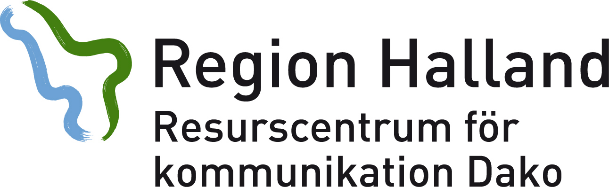 Förskrivarstöd för alternativ telefoniDe som har mycket nedsatt hörsel, dövhet eller dövblindhet kan använda särskilda hjälpmedel för att ringa. Hjälpmedlen kan också användas av dem som har svårt att tala eller förstå talat språk. Hjälpmedlen kallas för alternativ telefoni.Arbetsterapeuter, audionomer och logopeder kan skicka remiss för alternativ telefoni.Innan du skickar remiss ska du ha bedömt att brukaren har behov av alternativ telefoni. Det vill säga tagit ställning till om det finns alternativa hörhjälpmedel som gör att brukaren kan använda vanlig telefon.Du som är förskrivare och använder journalsystemet VAS:
ska skicka elektronisk remiss (allmänremiss) i VAS. Instruktioner se nästa sida. Du som är förskrivare men inte använder journalsystemet VAS: 
fyller du i e-tjänsten från Region HallandLathund: Skicka e-remiss för utprovning av Alternativ Telefoni i VASÖppna VAS.Öppna formulär RE14 (Allmänremiss).Skriv in personnummer + enter.Välj Skrivrem.Välj Allmänremiss.Fyll i:din egen mottagningditt vårdgivar-IDremissdatum (idag)svar till: din kliniks adressremissmottagare: hskhkdakoorsak: lämna tomtakut: nejkopiemottagare: lämna tomtFyll i status (t.ex. hörselnedsättning, döv, dövblind, talstörning, språkstörning, synnedsättning) i fältet ”Diagnos/Fråga”.Kopiera den blå texten nedan, klistra in dem i fältet ”Anamnes” genom att använda Ctrl + V (högerklick fungerar ej) och fyll i uppgifter under rubrikerna. Ta gärna bort de rubriker som inte är viktiga i det aktuella ärendet.Aktuell problemställning/Behov: Kommunikationssätt till brukaren (t.ex. teckenspråk, skrivtolk, tydligt tal): Kontakt med personen tas enklast via: Uppgiftslämnarens telefonnummer: Uppgiftslämnarens e-postadress: Välj Spara.Välj F3 och signera.Skicka till Dako.Svara nej på frågan om särskild mottagare ska anges.